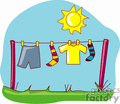 It’s time for Churches in Action’s Undie Sunday!Now is a great time to stock up on mens’, womens’ and childrens’socks and underwear for our annual mission to supply the area’s shelters withthese important essential items.  Each Sunday in September will again be collecting under garments for those less fortunate and we hope that you will be part of the mission project!Please donate today!  